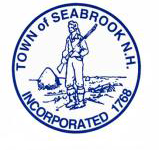 WORK SESSION – 5:30pm -  Route 1 wideningPUBLIC HEARING – 6:45pm  -  Impact FeesMINUTESJanuary 17, 2017CAPITOL IMPROVEMENT PLANCORRESPONDENCE/ANNOUNCEMENTS/INFORMAL HEARINGSECURITY REDUCTIONS, EXTENSIONS, ROADWAYRigz, 2015-17, 621 Lafayette Road, Cigarette CitySouthern NH Services, 146 Lafayette RoadGreen Head Lobster, 25 London LaneSeabrook Trucking, Arliegh GreenBeckman WoodsDDR-Provident WayCase#2014-18, 663 Lafayette Road, Tropic Star NEW CASESCase #2017-01, 147 Lafayette Road, Site Plan, F.W. Webb Company and Seksea Sadie LLC, Tax Map # 9, Lot # 153Case #2017-02, 270 Lafayette Road, Site Plan, NH 1 Motorsports, LLC, Brixmore GA, James Mientkiewicz, Map # 9, Lot # 49-20CONTINUED CASESCASE #2016-28, 16 Collins Street, Site Plan, Auto Sales, Dean Savastano & Nicholas Riccio, Tax Map #15, Lot # 2Case #2016-27, 18 Stard Road, Site Plan Review, The proposed project consists of the construction of a 10,147 sf warehouse and office building, with associated site improvements including landscaping, parking, and utilities, Waterhouse Properties LLC, Tax Map #4, Lot #17OTHERIMPACT FEES – POTENTIAL REVISIONMASTER PLAN CHAPTER – POTENTIAL REVISIONS-TOWN MEETING 